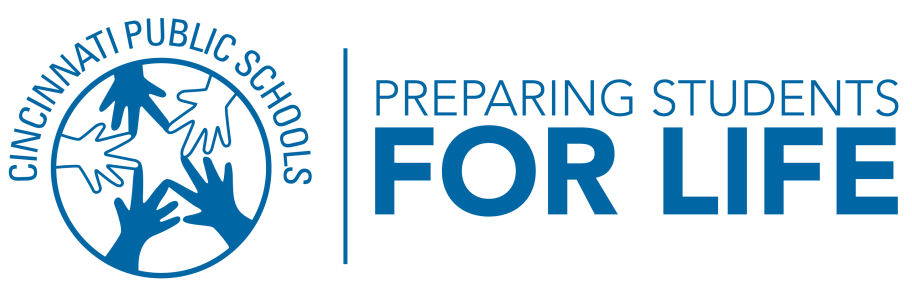 CPS/TriHealth School-To-Work Grading Policy 2020-2021For Grades (11-12) Daily Attendance & Participation 						              40% of quarter gradeEach work day is considered an assignment out of 2 points (6 points weekly) and is based on the following criteria:1 Point – arriving to work on time (clocked in at assigned department on-time) 1 Point – clocking out on time/staying within approved shift time TriHealth staff will communicate weekly time & attendance reports to CPS Employment Specialist.  CPS Employment specialist will record and calculate weekly attendance/participation grade and communicate to school personnel.Quarterly Performance Evaluation:					                             30% of quarter gradeEvaluations are completed by department supervisors.  This grade is based on 100 point scale. This grade is calculated by the scale below: Overall Performance Rating/Grade 		4 – Exceeds Expectations (100%)3 – Meets Expectations (89%)2 – Occasionally Meets Expectations (79%)1 – Rarely Meets Expectations (69%) Quarterly evaluations will be collected by TriHealth supervisor and reported to CPS Employment Specialist.  CPS Employment Specialist will communicate evaluations to school personnel.Journals/Assignments							              30% of quarter gradeStudents will respond to weekly journal prompts (1-2 per week) and maintain a running record of medical terminology.  Student responses will be evaluated using a rubric.Additional assignments may be given periodically with separate rubrics to be used in conjunction with the assignment.School personnel will be responsible for assigning, collecting, and assessing student journals/assignments.